Az egyszerűsített beszámoló  a    2016- évről                                                                              Az adatok ezer forintbanAz egyszerűsített beszámoló eredmény levezetése Alaptevékenység Vállalkozási tevékenység Összesen                                                                                                     Az adatok ezer forintbanTájékoztató adatokKözponti költségvetési támogatás – nincs.Helyi önkormányzati költségvetési támogatás – nincs. Az Európai Unió strukturális alapjaiból, illetve a Kohéziós Alapból nyújtott támogatás – nincs.Normatív támogatás – nincs.A személyi jövedelamadó meghatározott részének adózó rendelkezése szerinti felhasználásáról szóló 1996. évi CXXVI. törvény alapján kiutalt összeg – nincs.Közszolgáltatási bevétel – nincs.     G.   Végleges pénzbevételekből, elszámolt bevételekből a közhasznú tevékenység bevétele –                       nincs.     H.  Végleges pénzkiadásokból, elszámolt ráfordításokból a közhasznú tevékenység érdekében        felmerült pénzkiadás, ráfordítás – nincs. Végleges pénzkiadásokból, elszámolt ráfordításokból a személyi jellegű ráfordítás – nincs.     (vezető tisztségviselők juttatásai – nincs.)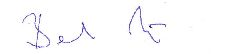 Az egyszerűsített beszámolót készítette:           Benke Kálmána 224/2000. (XII. 19.) Korm. rendeleta számviteli törvény szerinti egyes egyéb szervezetek beszámoló készítési és könyvvezetési kötelezettségének sajátosságairól - alapján.Kelt:Szentendrén, 2017-02-25.ESZKÖZÖK (AKTÍVÁK)ESZKÖZÖK (AKTÍVÁK)ESZKÖZÖK (AKTÍVÁK)A.Befektetett eszközökBefektetett eszközökI.Immateriális javak0II.Tárgyi eszközök0III.Befektetett pénzügyi eszközök0B.ForgóeszközökForgóeszközökI.Készletek0II.Követelések0III.Értékpapírok0IV.Pénzeszközök11Eszközök összesenEszközök összesenEszközök összesen0FORRÁSOK (PASSZÍVÁK)FORRÁSOK (PASSZÍVÁK)FORRÁSOK (PASSZÍVÁK)C.Saját tőkeSaját tőkeI.Induló tőke/Jegyzett tőke-7888II.Tőkeváltozás/Eredmény-273III.Lekötött tartalékIV.Tárgyévi eredmény alaptevékenységből (közhasznú tevékenységből)0V.Tárgyévi eredmény vállalkozási tevékenységből0D.TartalékTartalék0E.CéltartalékokCéltartalékok0F.KötelezettségekKötelezettségekI.Hosszú lejáratú kötelezettségek0II.Rövid lejáratú kötelezettségek0Források összesenForrások összesenForrások összesen0A. Végleges pénzbevételek, elszámolt bevételek (I+II)3327I. Pénzügyileg rendezett bevételek ebből:3327- tagdíj, alapítótól kapott befizetés425- támogatások- egyéb bevételek2902II. Pénzbevételt nem jelentő bevételek0B. Végleges pénzkiadások, elszámolt ráfordítások (III+IV+V+VI)III. Ráfordításként érvényesíthető kiadások3587IV. Ráfordítást jelentő eszközváltozások0V. Ráfordítást jelentő elszámolások0VI. Ráfordításként nem érvényesíthető kiadások0C. Tárgyévi pénzügyi eredmény (I-III-VI)-260D. Nem pénzben realizált eredmény [II-(IV+V)]0E. Adózás előtti eredmény (I+II)-(III+IV+V)-260F. Fizetendő társasági adó0G. Adózott eredmény (E-F)0H. Jóváhagyott osztalék0I. Tárgyévi eredmény (G-H)0